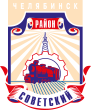 СОВЕТ депутатов советского района
второго созыва454091, г. Челябинск, ул. Орджоникидзе 27А. (351) 237-98-82. E-mail: sovsovet@mail.ruР Е Ш Е Н И Е  19.12.2023										          № 45/1«О прогнозе социально-экономического развитияСоветского района города Челябинска на 2024 годи на плановый период 2025 и 2026 годов»В соответствии с Федеральным законом от 06 октября 2003 года № 131-ФЗ
«Об общих принципах организации местного самоуправления в Российской Федерации», Уставом Советского района города ЧелябинскаСовет депутатов Советского района второго созываР Е Ш А Е Т:1. Принять к  сведению информацию начальника отдела экономики и торговли администрации Советского района Л.А. Шульдешовой «О прогнозе социально – экономического развития Советского района города Челябинска на 2024 год и на плановый период 2025 и 2026 годов».2. Настоящее решение вступает в силу со дня его подписания, и подлежит официальному опубликованию.3. Начальнику организационного отдела Совета депутатов Советского района (Дьячков А.А.), опубликовать решение Совета депутатов Советского района                       «О Прогнозе социально-экономического развития Советского района города Челябинска на 2024 год и на плановый период 2025 и 2026 годов» в информационно-телекоммуникационной сети «Интернет» на официальном сайте администрации Советского района города Челябинска (www.sovadm74.ru) в разделе: Совет депутатов.Председатель Совета депутатовСоветского района		                                                                          С.В. Найденов